高熵中心材料測試服務儀器說明表儀器名稱中文：超高溫航太級真空熱處理爐中文：超高溫航太級真空熱處理爐中文：超高溫航太級真空熱處理爐中文：超高溫航太級真空熱處理爐中文：超高溫航太級真空熱處理爐中文：超高溫航太級真空熱處理爐中文：超高溫航太級真空熱處理爐中文：超高溫航太級真空熱處理爐中文：超高溫航太級真空熱處理爐中文：超高溫航太級真空熱處理爐儀器名稱英文： ultra-high furnace英文： ultra-high furnace英文： ultra-high furnace英文： ultra-high furnace英文： ultra-high furnace英文： ultra-high furnace英文： ultra-high furnace英文： ultra-high furnace簡稱2300廠牌尚銓股份有限公司尚銓股份有限公司尚銓股份有限公司尚銓股份有限公司尚銓股份有限公司尚銓股份有限公司尚銓股份有限公司尚銓股份有限公司國別台灣型號ST-BI01ST-BI01ST-BI01ST-BI01放置地點放置地點放置地點放置地點清華實驗室 329室清華實驗室 329室主要附件無無無無無無無無無無重要規格1. 熱處理溫度最高可達 2300℃。2. 不鏽鋼水冷外腔體，石墨與碳纖維爐體。3. 可抽離加熱區氣冷。1. 熱處理溫度最高可達 2300℃。2. 不鏽鋼水冷外腔體，石墨與碳纖維爐體。3. 可抽離加熱區氣冷。1. 熱處理溫度最高可達 2300℃。2. 不鏽鋼水冷外腔體，石墨與碳纖維爐體。3. 可抽離加熱區氣冷。1. 熱處理溫度最高可達 2300℃。2. 不鏽鋼水冷外腔體，石墨與碳纖維爐體。3. 可抽離加熱區氣冷。1. 熱處理溫度最高可達 2300℃。2. 不鏽鋼水冷外腔體，石墨與碳纖維爐體。3. 可抽離加熱區氣冷。1. 熱處理溫度最高可達 2300℃。2. 不鏽鋼水冷外腔體，石墨與碳纖維爐體。3. 可抽離加熱區氣冷。1. 熱處理溫度最高可達 2300℃。2. 不鏽鋼水冷外腔體，石墨與碳纖維爐體。3. 可抽離加熱區氣冷。1. 熱處理溫度最高可達 2300℃。2. 不鏽鋼水冷外腔體，石墨與碳纖維爐體。3. 可抽離加熱區氣冷。1. 熱處理溫度最高可達 2300℃。2. 不鏽鋼水冷外腔體，石墨與碳纖維爐體。3. 可抽離加熱區氣冷。1. 熱處理溫度最高可達 2300℃。2. 不鏽鋼水冷外腔體，石墨與碳纖維爐體。3. 可抽離加熱區氣冷。儀器性能熱處理溫度可達 2300℃，低於 1600℃ 可使用超過 24 小時。熱處理溫度可達 2300℃，低於 1600℃ 可使用超過 24 小時。熱處理溫度可達 2300℃，低於 1600℃ 可使用超過 24 小時。熱處理溫度可達 2300℃，低於 1600℃ 可使用超過 24 小時。熱處理溫度可達 2300℃，低於 1600℃ 可使用超過 24 小時。熱處理溫度可達 2300℃，低於 1600℃ 可使用超過 24 小時。熱處理溫度可達 2300℃，低於 1600℃ 可使用超過 24 小時。熱處理溫度可達 2300℃，低於 1600℃ 可使用超過 24 小時。熱處理溫度可達 2300℃，低於 1600℃ 可使用超過 24 小時。熱處理溫度可達 2300℃，低於 1600℃ 可使用超過 24 小時。服務項目1. 熱處理。1. 熱處理。1. 熱處理。1. 熱處理。1. 熱處理。1. 熱處理。1. 熱處理。1. 熱處理。1. 熱處理。1. 熱處理。試片規格自備坩鍋，坩鍋大小需小於直徑 5 公分，高度需小於 5 公分，試片承裝於坩鍋內。自備坩鍋，坩鍋大小需小於直徑 5 公分，高度需小於 5 公分，試片承裝於坩鍋內。自備坩鍋，坩鍋大小需小於直徑 5 公分，高度需小於 5 公分，試片承裝於坩鍋內。自備坩鍋，坩鍋大小需小於直徑 5 公分，高度需小於 5 公分，試片承裝於坩鍋內。自備坩鍋，坩鍋大小需小於直徑 5 公分，高度需小於 5 公分，試片承裝於坩鍋內。自備坩鍋，坩鍋大小需小於直徑 5 公分，高度需小於 5 公分，試片承裝於坩鍋內。自備坩鍋，坩鍋大小需小於直徑 5 公分，高度需小於 5 公分，試片承裝於坩鍋內。自備坩鍋，坩鍋大小需小於直徑 5 公分，高度需小於 5 公分，試片承裝於坩鍋內。自備坩鍋，坩鍋大小需小於直徑 5 公分，高度需小於 5 公分，試片承裝於坩鍋內。自備坩鍋，坩鍋大小需小於直徑 5 公分，高度需小於 5 公分，試片承裝於坩鍋內。收費方式項    目項    目項    目學研單位學研單位學研單位學研單位業界業界業界收費方式開 機 費開 機 費開 機 費3,250元/件3,250元/件3,250元/件3,250元/件3,250元/件3,250元/件3,250元/件收費方式儀器使用費儀器使用費儀器使用費 300元/時 300元/時 300元/時 300元/時400元/時400元/時400元/時收費方式備註: 儀器使用費是以試片進爐至出爐時間計算。備註: 儀器使用費是以試片進爐至出爐時間計算。備註: 儀器使用費是以試片進爐至出爐時間計算。備註: 儀器使用費是以試片進爐至出爐時間計算。備註: 儀器使用費是以試片進爐至出爐時間計算。備註: 儀器使用費是以試片進爐至出爐時間計算。備註: 儀器使用費是以試片進爐至出爐時間計算。備註: 儀器使用費是以試片進爐至出爐時間計算。備註: 儀器使用費是以試片進爐至出爐時間計算。備註: 儀器使用費是以試片進爐至出爐時間計算。設備預覽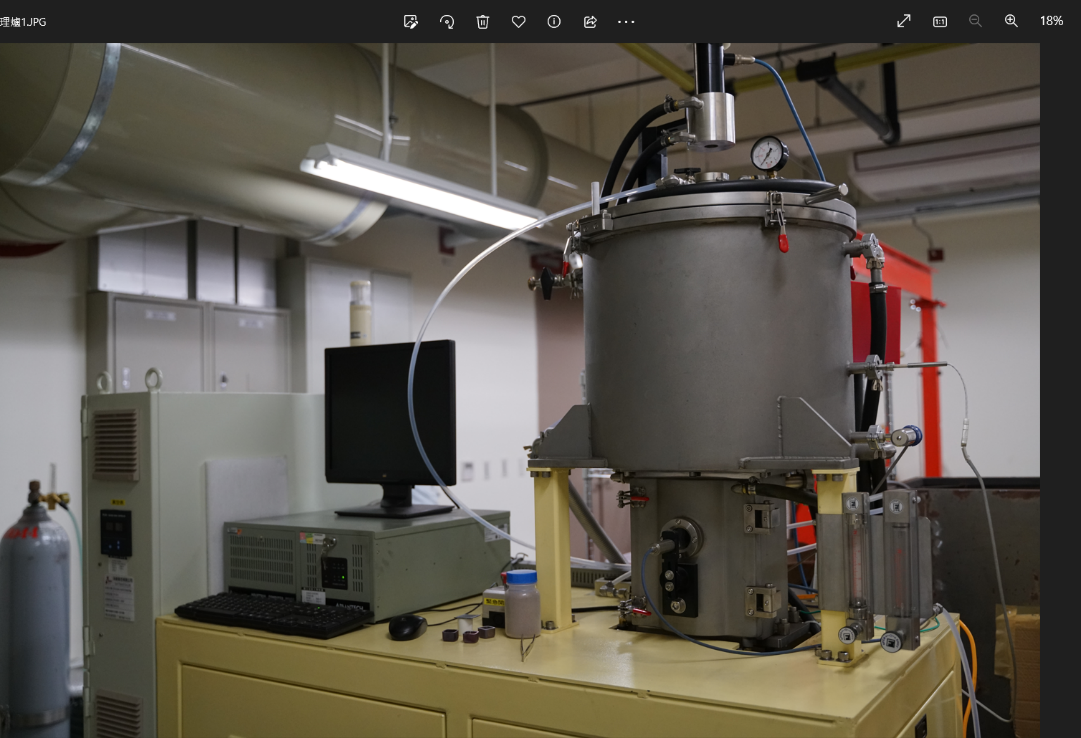 指導教授葉均蔚教授TEL(03)5715131#33868(03)5715131#33868(03)5715131#33868E-MAILjwyeh@mx.nthu.edu.twjwyeh@mx.nthu.edu.twjwyeh@mx.nthu.edu.twjwyeh@mx.nthu.edu.tw管理人員陳俊榕TEL(03)5715131#42621(03)5715131#42621(03)5715131#42621E-MAILjunrongc46@gmail.comjunrongc46@gmail.comjunrongc46@gmail.comjunrongc46@gmail.com委測需求請與管理人員接洽及預約請與管理人員接洽及預約請與管理人員接洽及預約請與管理人員接洽及預約請與管理人員接洽及預約請與管理人員接洽及預約請與管理人員接洽及預約請與管理人員接洽及預約請與管理人員接洽及預約請與管理人員接洽及預約